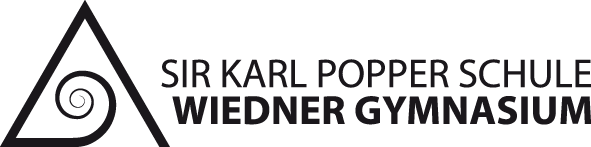 Ich ersuche um einenZwischenbericht           Name: ____________________________                                                                                            Fach: _____________________________Bitte dieses ausgefüllte Blatt der Lehrkraft Anfang November / Anfang April abgeben. Sie/Er wird dir dann mit deinem Zwischenbericht antworten.